Article Original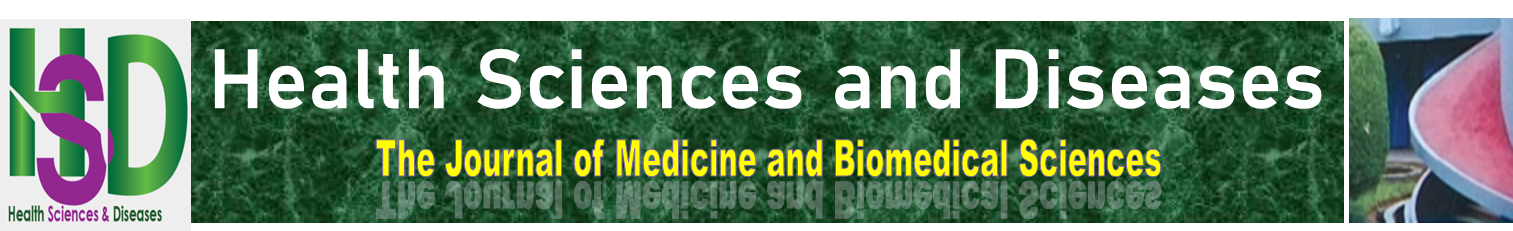 Fractures de Dupuytren: Aspects Épidémiologiques, Thérapeutiques et Évolutifs : Étude Préliminaire de 69 Cas au Centre Hospitalier Universitaire d’OwendoDupuytren’s fractures: epidemiological, therapeutic and progressive aspects: preliminary study of 69 cases at Owendo University teaching hospitalMba Mba C¹, Mamfoumbi NM¹, Matsanga A², Mezene Mendome C¹, Ondo Edzang SP¹, Allogo Obiang JJ¹, Ondo N’dong F³INTRODUCTIONLes fractures de Dupuytren sont une variété des fractures bimalléolaires, dues à un mécanisme d’abduction rotation externe avec des caractéristiques radiographiques bien précises : un trait oblique, sur la malléole externe, situé à 7 ou 8cm de la pointe de la malléole (au dessus du ligament tibio-fibulaire inférieur) et un trait horizontal, sur la malléole interne, signe d’un arrachement de cette malléole. Les ligaments tibio-fibulaires inférieurs sont déchirés, ainsi que la membrane interosseuse jusqu’au siège de la fracture de la fibula. Un diastasis tibio-fibulaire et une translation latérale du talus sont fréquemment observés de face [1].Ces fractures représentent 15% des fractures de la cheville [2] et touchent préférentiellement le sujet jeune actif. Elles posent encore aujourd’hui de nombreux problèmes [3-5]. Le premier problème est le diagnostic lésionnel qui relève presque toujours de la radiologie. Beaucoup de progrès ont été faits dans ce domaine, où les conceptions de classifications et de mécanismes sont en perpétuelle évolution.Le second problème est thérapeutique. L’arsenal thérapeutique est varié allant du traitement orthopédique au traitement chirurgical. Le caractère articulaire de ces fractures codifie le traitement dont la règle est la réduction anatomique ainsi que la restitution des moyens de stabilité lésés de la syndesmose et du ligament collatéral médial [6]. La continence de la mortaise tibio-tarsienne, le degré de la congruence articulaire et l’état cutané restent les principaux éléments pronostiques qui guident la démarche thérapeutique [7].L’étude de ces fractures reste donc d’actualité surtout dans notre contexte où le traitement traditionnel chez les rebouteux fait encore des ravages. Une meilleure connaissance des aspects épidémiologiques, cliniques et thérapeutiques de ces fractures, est pour nous une aide précieuse dans la voie d’une prise en charge optimale.Au Gabon, aucune étude, à notre connaissance, n’a été entreprise sur les fractures de Dupuytren. Le but de ce travail était de décrire les aspects épidémiologiques, thérapeutiques et évolutifs de ces fractures au service de traumatologie et d’orthopédie du CHU d’Owendo.PATIENTS ET MÉTHODESIl s’agissait d’une étude rétrospective analytique qui s’est déroulée du 1er Janvier 2016 au 1er Janvier 2018 soit deux ans au service de traumatologie et d’orthopédie du CHUO. La population d’étude était constituée des patients de deux sexes, ayant 16 ans et plus présentant une fracture de Dupuytren avec des radiographies initiales confirmant le diagnostic, traités dans le service et régulièrement suivis en consultation externe par un examen clinique et radiographique de contrôle. Les patients de moins de 16 ans, les patients non initialement traités dans notre service, les patients dont les dossiers étaient incomplets ou perdus de vue constituaient les critères de non inclusion. Les paramètres d’étude étaient : la fréquence, l’âge, le sexe, la profession, l’étiologie, le mécanisme, l’état cutané, le type anatomopathologique, les examens complémentaires, les méthodes thérapeutiques utilisées, les résultats radiographiques et les résultats fonctionnels. Les résultats ont été évalués, avec un recul minimal de 12 mois, selon le score de cotation radio-clinique de Vidal modifiée (Tableau 1).Le résultat était jugé bon (17 - 20 points), moyen (13 - 16 points), mauvais (8 – 12 points) et catastrophique (4 – 7 points). Toutes les données ont été recueillies à partir des dossiers médicaux et des registres du bloc opératoire, saisies et analysées avec le logiciel Excel version Microsoft 2010.RÉSULTATSDurand la période d’étude, nous avons colligé 69 dossiers dont 45 femmes (65,2%) et 24 hommes (34,8%). L’incidence moyenne annuelle était de 34,5 cas. Leur âge moyen était de 40ans (extrêmes : 16 – 64 ans). Le pic de fréquence des fractures de Dupuytren concernait la tranche d’âge entre 20 et 40 ans avec 55,1% (n=38). Les sans emplois ont été les plus représentés avec 34,8% (n=24), suivis des étudiants et des techniciens de surface avec respectivement 15,9% (n=11) et 14,5% (n=10). Les chutes constituaient l’étiologie la plus fréquente avec 46,4% (n=32) suivies des accidents de de la voie publique avec 23,2% (n=16) et les accidents domestiques avec 17,4%(n=12) comme le montre la figure 1.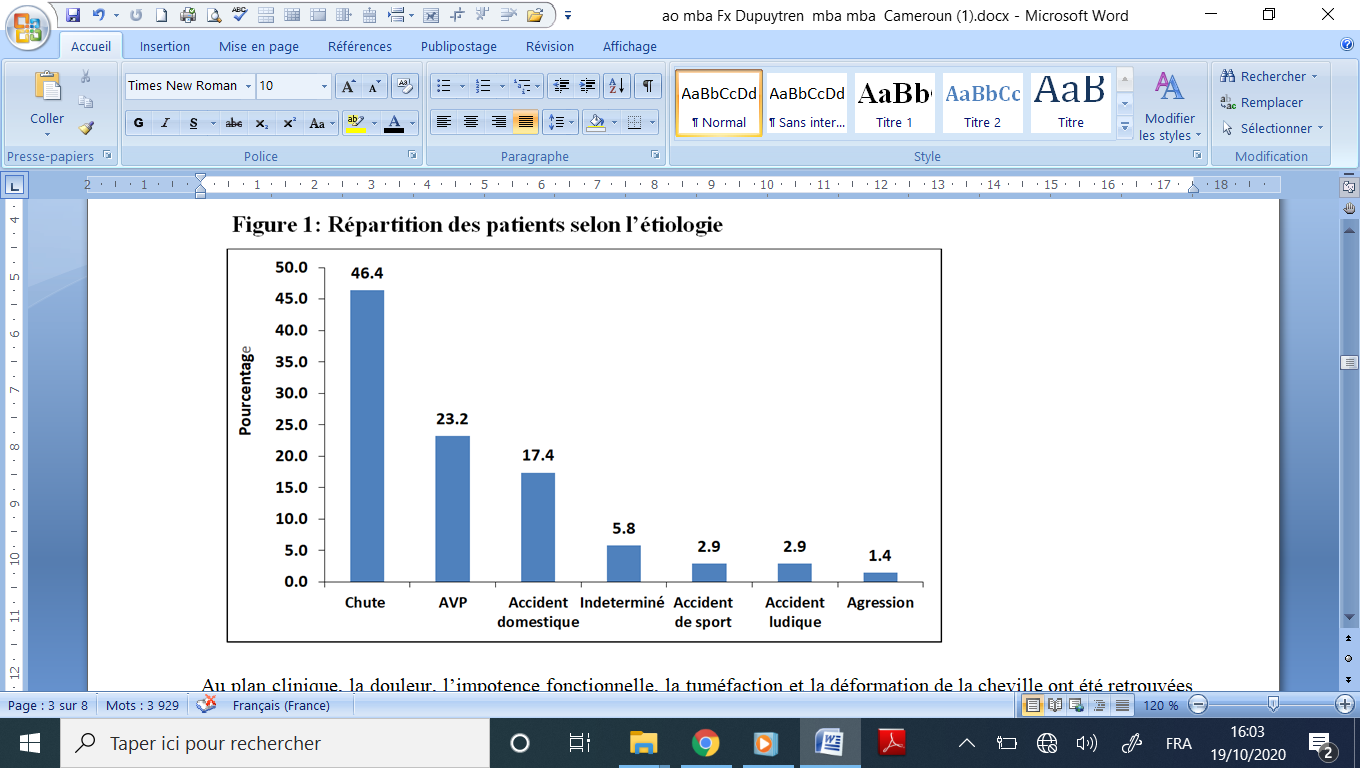 Au plan clinique, la douleur, l’impotence fonctionnelle, la tuméfaction et la déformation de la cheville ont été retrouvées chez tous les patients (100%, n=69). L’ouverture cutanée a été retrouvée chez 9 patients (13,0%) dont 6 patients (8,7%) au stade I de Cauchoix et Duparc et 3 patients (4,3%) au stade II. Il s’agissait d’un mécanisme indirect dans 58% des cas (n=40). La fracture isolée était prédominante avec 91,3% (n=63), elle était associée à une fracture de jambe dans 8,7% (n=6). Au plan paraclinique, tous nos patients avaient réalisé une radiographie de la cheville (face et profil) avant et après l’ostéosynthèse (figures 2,3 et 4).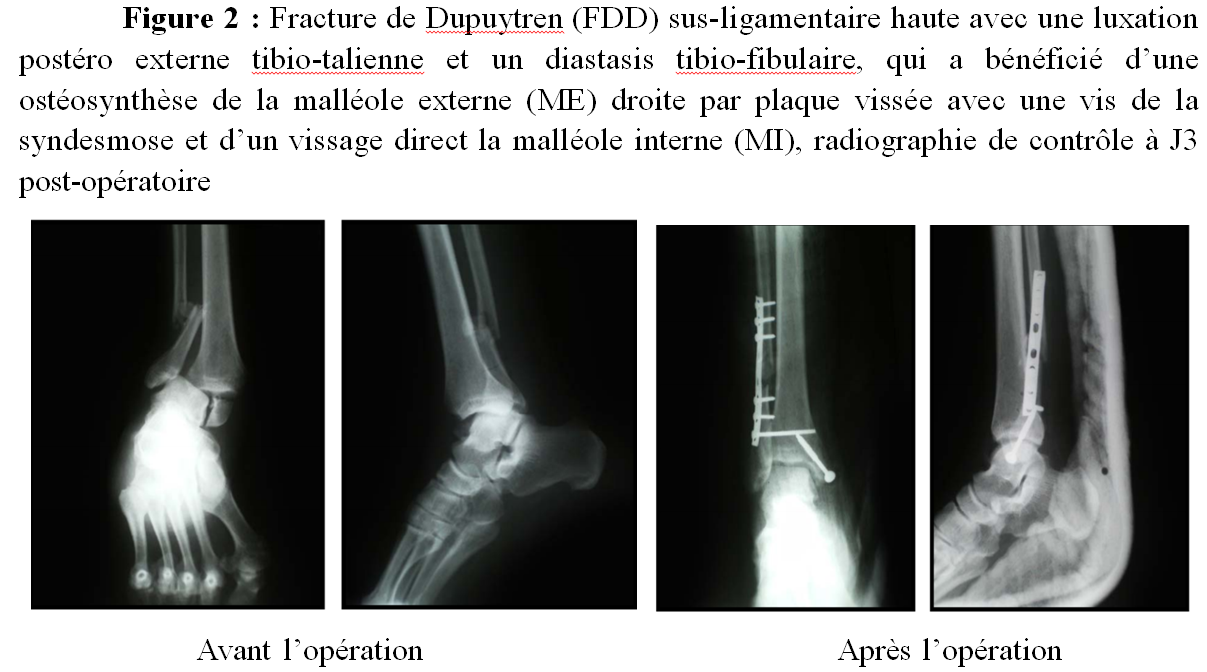 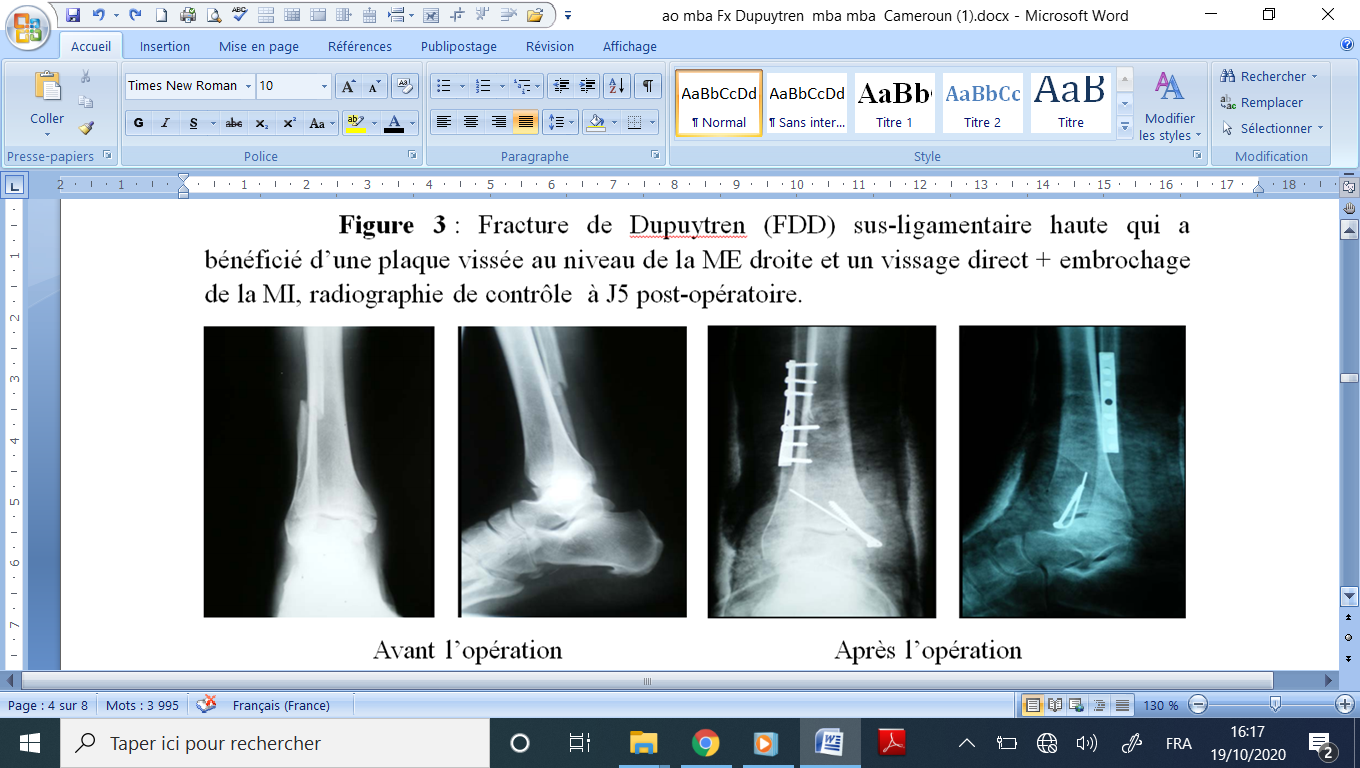 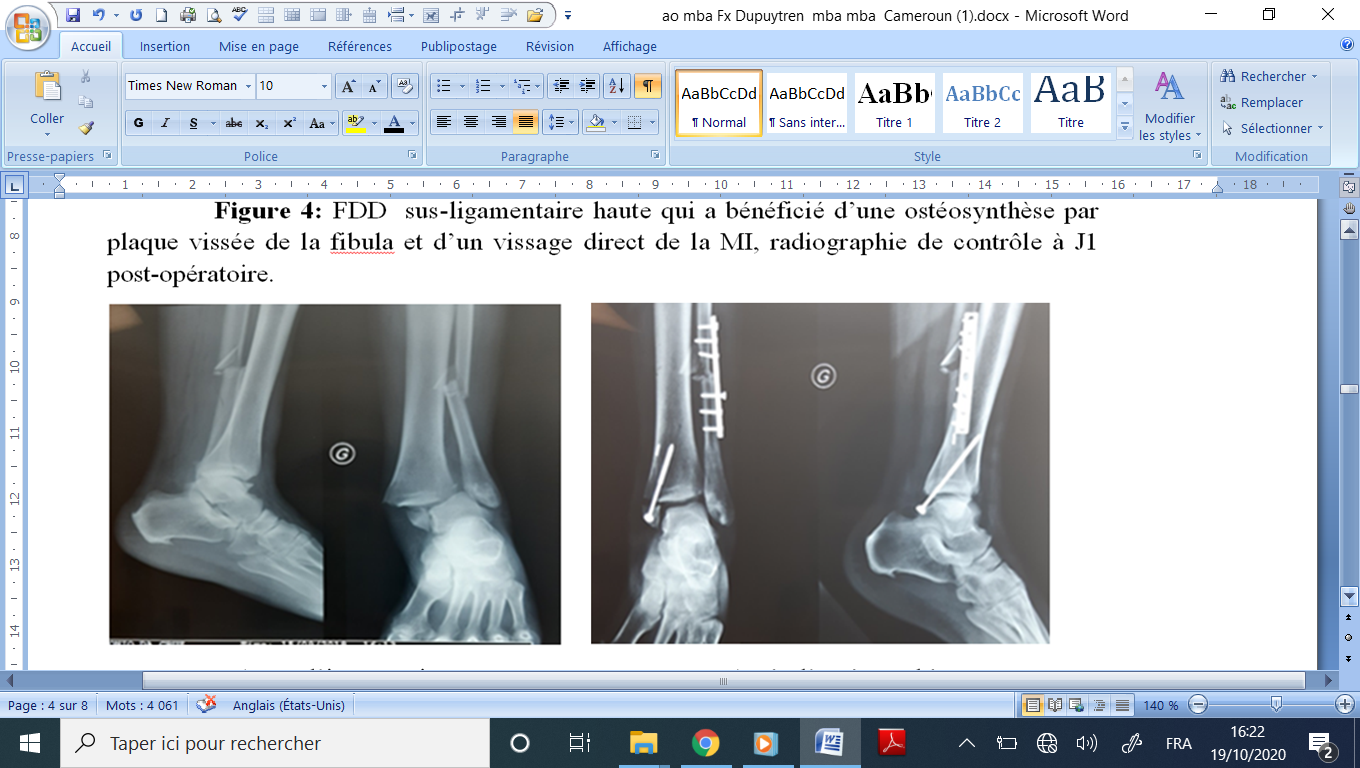 La classification de DANIS ET WEBER a été celle utilisée pour l’étude anatomopathologique des fractures de la série, ainsi les fractures sus-ligamentaires étaient les plus fréquentes avec 58% (n=40) (figure 5).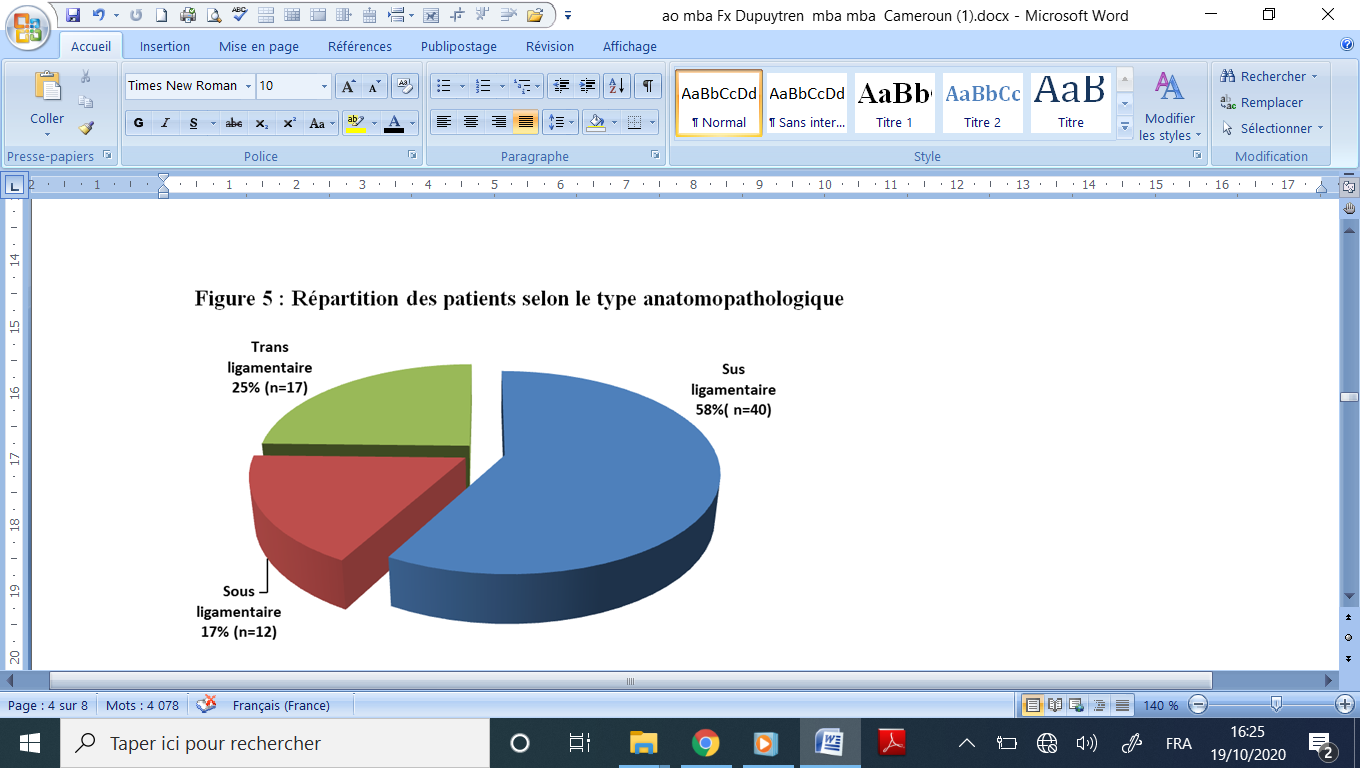 Le délai moyen d’intervention était de huit (8) jours. L’ostéosynthèse par plaque et vis était la méthode de traitement la plus utilisée avec 85,5% (n=59) tandis que le traitement orthopédique avait l’indication dans 11,6% (n=8). La consolidation a été obtenue chez 94,2% (n=65) des patients dans un délai variant entre 10 et 20 semaines. Le délai moyen était de 15 semaines. La seule complication secondaire dans notre série était l’infection qui est survenue chez trois patients (4,3%) ayant présenté une fracture ouverte. L’évolution a été favorable dans 94,2% (n=65). Quatre patients ont présenté des séquelles dont deux cas d’arthrose (2,9%) et deux cas de cals vicieux (2,9%) L’analyse des résultats fonctionnels était basée sur le score de cotation de Vidal modifié avec des bons résultats dans 91,3% (n=63) (figure 6).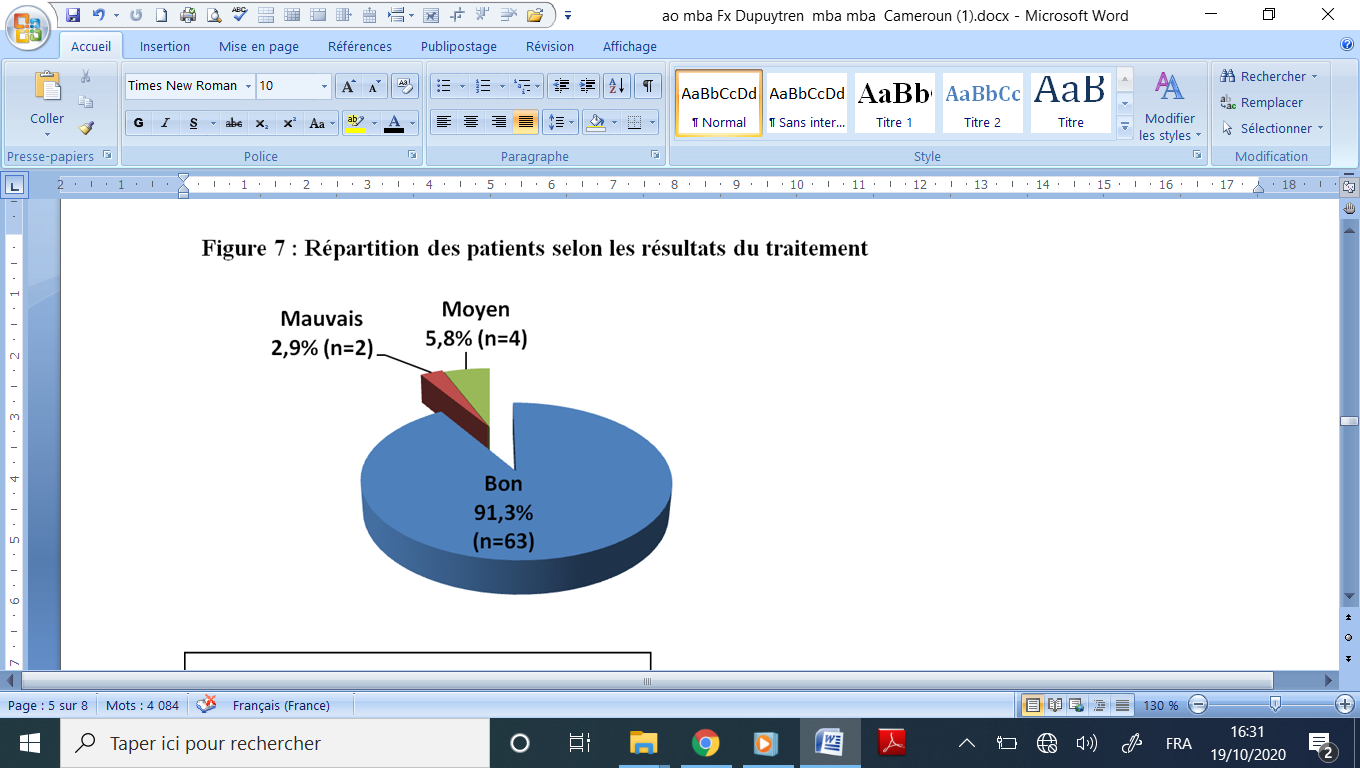 DISCUSSIONLa présente étude a été émaillée de certaines difficultés dues à l’absence d’étude antérieure sur les fractures de Dupuytren. Dans la littérature, les auteurs ont surtout écrit sur les fractures isolées de la cheville comme les fractures bimalléolaires, les fractures de la malléole latérale, les fractures trimalléolaires, les fractures du talus ou les fractures du pilon tibial [8-11] d’où la comparaison de nos résultats avec des études faites surtout sur les fractures bimalléolaires dont les fractures de Dupuytren en sont une variété.Les fractures de Dupuytren, dans nos activités courantes, avec une incidence annuelle de 34,5 cas, semblent peu fréquentes. Cela s’explique par le fait que certains patients, traités orthopédiquement en ambulatoire, retournent chez eux sans dossier médical ; beaucoup ne revenant pas aux consultations externes pour le suivi post-thérapeutique. D’autres patients, par manque de moyens financiers pour les soins à administrer sortent de l’hôpital contre avis médical. D’autres par contre, du fait de l’appréhension culturelle qui fait que la chirurgie est redoutée, préfèrent le traitement traditionnel chez les rebouteux.Les fractures bimalléolaires surviennent à tout âge et touchent particulièrement le sujet jeune en pleine activité. Dans notre étude, toutes les tranches d’âge sont touchées avec un pic de fréquence entre 20 et 40 ans (38cas, 55,1%). L’âge de nos patients varie entre 16 ans et 64 ans avec une moyenne d’âge globale de 40 ans proche de l’âge moyen rencontré dans les différentes séries de la littérature [4,6,7,12-14] (tableau 2).La prédominance des jeunes dans les différentes séries de la littérature ainsi que dans notre étude pourrait s’expliquer par le fait que c’est à cet âge qu’on est le plus actif, le plus exposé aux accidents de toute nature au quotidien.Dans cette étude, la femme était plus atteinte que l’homme : 45 femmes (65,2%) pour 24 hommes (34,8%) soit un sexe ratio de 1,87 en faveur des femmes. Ce résultat est différent de celui de plusieurs auteurs des séries de la littérature qui rapportent une nette prédominance masculine [3,4,11,13,15] (tableau 3).La prédominance masculine des auteurs de la série s’explique par le fait que les adultes jeunes de sexe masculin constituent la couche sociale la plus active et la plus exposée aux traumatismes en raison de certains métiers à risque réservés majoritairement aux hommes.Par contre, la prédominance féminine retrouvée dans cette étude pourrait s’expliquer par le port des talons hauts chez les jeunes gabonaises occasionnant des chutes diverses, par l’imprudence lors de la descente des escaliers avec notamment les faux pas occasionnant des traumatismes divers de la cheville et enfin par les chutes par glissade à la douche sur des sols carrelés lors des bains.Dans cette étude, les chutes constituaient l’étiologie la plus fréquente avec 46,4% (n=32) dont les différentes raisons sus évoquées. Ce résultat est différent de ceux de plusieurs auteurs des séries de la littérature qui ont trouvé une nette prédominance des accidents de la voie publique(AVP) [16-19]. Ils expliquent cette recrudescence des AVP par l’augmentation quantitative du parc automobile, le mauvais état des routes, l’étroitesse de la chaussée, l’insuffisance des panneaux de signalisations, la méconnaissance et le non-respect du code de la route par les usagers de la voie publique et l’imprudence des conducteurs sur la voie publique.Dans cette étude, nous avons enregistré 60 cas (86,9%) de fractures fermées contre 9 cas (13,1%) de fractures ouvertes. Cela pourrait s’expliquer par le fait que le mécanisme indirect était le plus incriminé lors des chutes laissant le plus souvent la peau saine. Ce résultat est comparable à ceux de Pagliaro et al. [20], Beris et al. [21] Low et al. [22] qui ont trouvé respectivement 91%, 93,26% et 90,97% des fractures fermées dans leurs séries. Les lésions anatomopathologiques classées selon Danis et Weber montrent que la fracture de Dupuytren sus-ligamentaire était la plus fréquente dans notre étude avec 58,0% (n=40). Cela pourrait s’expliquer par le fait que le mécanisme d’abduction rotation externe était le plus rencontré lors des chutes. Plusieurs auteurs ont retrouvé le même résultat dans leur série [1,10,23].Le mécanisme indirect était le plus fréquent avec 58% (n=40). Ceci est dû au fait que, ce sont les chutes qui ont constitué l’étiologie la plus fréquente dans cette étude et la cheville qui est très exposée aux agressions diverses a une architecture osseuse qui favoriserait le mécanisme indirect. Plusieurs auteurs comme Christel et al. [24], Curvale et al. [25], Langlais et al. [26], Alireza et al. [27] et Sié et al. [28] ont abouti aux mêmes conclusions.Au plan clinique, la douleur, l’impotence fonctionnelle, la tuméfaction et la déformation axiale ont été retrouvées chez tous nos patients. Tous les auteurs ont évoqué ces signes dans la littérature [29-32].Au plan paraclinique : la radiographie standard de face et de profil de la cheville a été réalisée chez tous nos patients. Ces examens ont été demandés par plusieurs auteurs pour confirmer le diagnostic [33-35]. Les mêmes auteurs recommandent certaines incidences spécifiques comme le cliché ¾ gauche et droite de la cheville et parfois même une tomodensitométrie du pied en cas de doute pour mieux apprécier les fragments osseux et prévoir l’attitude thérapeutique appropriée [33,34,36]. Dans cette série, nous n’avons pas demandé d’autres incidences parce que la radiographie standard de face et de profil ont suffit pour le diagnostic de ces fractures.Dans notre étude, 59 patients (85,5% cas) ont bénéficié d’un traitement chirurgical et 10 patients (14,5% cas) d’un traitement orthopédique. Ceci s’expliquerait par le nombre important de fractures complexes et déplacées dans la série. Une réduction anatomique sanglante était préférable pour éviter les séquelles. Pour les cas pris en charge orthopédiquement, il s’est agi des fractures non ou peu déplacées et de certains patients indigents sans possibilité de se prendre en charge chirurgicalement alors qu’une indication était posée. Certains de ces cas d’indigents ont évolué vers les séquelles d’arthrose et de cals vicieux mentionnés dans cette série. Notre attitude thérapeutique est aussi celle décrite dans la littérature par plusieurs auteurs [12,15, 37-39]. Dans cette étude, Nous avons observé 91% de bons résultats ; 6% de résultats moyens et 3% de mauvais résultats. Les bons résultats de cette étude pourraient s’expliquer par le fait que la réduction a été anatomique lors du traitement sanglant de nos patients ; traitement que privilégient plusieurs auteurs [9,10,39,40], qui pensent à juste titre que le traitement orthopédique même pour les fractures peu déplacées est pourvoyeur de séquelles (raideur articulaire, arthrose, cal vicieux).Au plan évolutif, l’évolution s’est faite dans la majorité des cas vers la guérison sans séquelles ; exceptés 4 patients dont deux ont présenté tardivement une arthrose et deux autres un cal vicieux. Les bons résultats obtenus pourraient s’expliquer les réductions anatomiques lors des traitements et que les consignes de rééducation ont été bien suivies.Quant aux séquelles mentionnées dans cette étude, nous pensons qu’elles seraient dûes en grande partie au retard dans la prise en charge. Ces résultats sont comparables à ceux de nombreux auteurs de la littérature [8,41,42].CONCLUSIONLes fractures de Dupuytren sont peu fréquentes dans le service et touchent plus l’adulte jeune de sexe féminin en activité lors des chutes diverses par mécanisme indirect, abduction rotation externe. Le diagnostic reste facile grâce à la clinique et à la radiologie et le traitement chirurgical s’impose dans la majorité des cas, surtout pour les formes déplacées.  L’ostéosynthèse par plaque vissée de la malléole externe et par vissage direct de la malléole interne donne de bons résultats à condition de parvenir à une restauration parfaite de l’anatomie articulaire. Les mauvais résultats obtenus sont en relation avec le type de fracture, l’association lésionnelle, l’âge du patient et le retard de prise en charge. Une rééducation bien menée représente le meilleur garant d’un bon résultat fonctionnel.RÉFÉRENCESHaraguchi N, Armiger RS. A new interpretation of the mechanism of ankle fracture. J Bone Joint Surg Am 2009; 91: 821-9.Hopton BP, Harris NJ. Fractures of the foot and ankle. J Surgery 2003; 21(9): 236–40.Mikko ovaska. Complications in ankle fracture surgery .Acta orthopaedical 2015; 358(86) : 17-30. Girish NM, Himanshu DS, Vishwanah HC et al. Result of open reduction and internal fixation in closed bimalleolar POTT’s fracture of ankle in adults. International journal of medical science and Public Health 2015; 7(4): 893-900.Dahan E, Maman P, Flecher X et al. Remise en charge immédiate après chirurgie par plaque vérouillée des fractures bimalléolaires de l’adulte. Revue chir orthop traumatol 2015; 101(7) : 166-169.Jarde O, Vives P, Vernois J, Vimont D, Massy S. Fractures malléolaires, Critères prédictifs de l'arthrose à long terme. J Traum du Sport 2001; 81(18) : 35-40.Felts E, Lami D et al. La reprise de l’appui immédiat peut-elle être envisagée sans risque à la suite de l’ostéosynthèse des fractures bimalléolaires. Revue de chirurgie orthopédique et traumatologique 2012; 98(7) : 359-363.Olusegun A, Andrew JG. Fractures of the foot and ankle. Surgery 2013; 31: 9-13.Coudert B, Raphael M. Traumatisme récent de la cheville. Ency med chir médecine d’urgence 2007; 25: 20-30.Doumane B, Rahmi M, Hattouma M. Fractures Bimalléolaires et leurs équivalents : à propos de 200 cas. J ortho Traum 2002; 6(2): 35-40.Yao LB, Sery LN, Kouassi KTE et al. Résultats du traitement des fractures malléolaires au CHU de Bouaké. J Afr orthop traumatol 2017;  2(1): 33-36.Handy Eone D, Farikou L, Ngonngang FO et al. Résultats des ostéosynthèses dans les fractures bimalléolaires : A propos de 30 cas. Revue africaine de chirurgie et spécialités 2011; 3(5):13-6.Abhishek K, Devam S, Jimit M. A prospective no randomized observatimal study of and radiological outcome of open reduction and internal fixation in bimalleolar and trimalleolar ankle fracture. International journal of orthopedic sciences 2020; 6(1): 83-87.Yaccoubi H, Ismael F. Fracture bimalléolaire chez l’adulte à propos de 95 cas. Medecine du Maghreb  2006; 141: 15-20.Wenqi G, Zhong M.S, Guohua M et al. Dual plating fixation for distal fibular comminuted fractures. Chinese journal of surgery 2014; 28(1): 56-59.Egol KA, Pahk B, Walsh M, Tejwani NC, Davidovitch RI, Koval KJ. Outcome after unstable ankle fracture: effect of syndesmotic stabilization. J Orthop Trauma 2010; 24: 7-11.Michael P. Early Protected Weight bearing after Open Reduction Internal Fixation of Ankle Fractures. The Journal of Foot & Ankle Surgery 2012; 51: 575–578.Specchiulli F, Mangialardi R. The surgical treatment of malleolar fractures: long-term results. Chir Organi Mov 2004; 89(4): 313-318.Alan Ng, Esther S. Management of Complications of Open Reduction and Internal Fixation of Ankle Fractures. Clin Pediatr Med Surg 2009; 26: 105–125.Pagliaro AJ, Michelson JD, Mizel MS. Results of operative fixation of unstable fractures in geriatric patients. Foot Ankle Int 2001; 22(5): 399 - 402.Beris AE, Kabbani KT, Xenakis TA, Mitsionis G, Soucacos PK, Soucacos PN. Surgical treatment of malleolar fractures. A review of 144 patients. Clin Orthop Relat Res 1997; 341: 90-98.Low CK, Pang HY, Wong HP, Low YP. A retrospective evaluation of operative treatment of the ankle fractures. Ann Acad Med Singapore 1997; 26(2): 172-4.Haraguchi N, Haruyama H, Toga H, Kato F. Pathoanatomy of malleolar fractures of the ankle. J Bone Joint Surg Am 2006; 88: 1085-92.Christel P, Travers V, Witvoet J. L’enclouage transplantaire dans les fractures bimalléolaires complexe et instables. Ann Chir 1986; 40(6): 343-350.Curvale G, Bataille JF, Rochwerger A. Fractures et luxation du talus. EMC (Elsevier, Paris) App. Locomoteur 1997; podologie,1999,p :11-14.Langlais F, Lambotte JC. Fracture bimalléolaire chez l’adulte : mécanisme, diagnostic, traitement. Revue du praticien (Paris) 2000; 50: 2053-2057.Alireza S, Afshin Z. Neglected ankle dislocation. The journal of foot and ankle surgery 2007; 46(04): 307-309.Sié EJB, Kacou AD, Traore A, Sery BJL, Lambin Y. Traitement chirurgical des fractures bimalléolaires en milieu tropical. Tunisie orthopédique 2010; 3: 165-9.Alexandar L, Marco B. Ankle fracture. Curro ortho 2004; 18: 232-244. Mustapha Mahfoud. Traite de traumatologie. Fractures et luxations des membres, tome 2, Rabat : Sciences et cognition, membres inferieurs 2006; p 353-62. Abalo A, Dossim A, Gnandi-Piou F, Walla A, Ayouba G, Agounke W. Epidémiologie des fractures à Lomé. Mali médical 2009; 24(1): 19-23. Mulligan EP. Evaluation and management of ankle syndesmosis injuries. Phys Ther Sport 2011; 12 (2): 57–69.Beumer A, Swierstra BA. The influence of ankle positioning on the radiography of distal tibial tubercles. Surg Radiol Anat 2003; 25: 446-50.Buchler L, Tannast M, Bonel HM, Weber M. Reliability of radiologic assessment of the fracture anatomy at the posterior tibial plafond in malleolar fractures. J Orthop Trauma 2009; 23: 208-12.Van den Bekerom MP. Diagnosing syndesmotic instability in ankle fractures. World J Orthop 2011; 2: 51-56.Elgafy H, Semaan HB, Blessinger B, Wassef A, Ebraheim NA. Computed tomography of normal distal tibiofibular syndesmosis. Skeletal Radiol 2010; 39: 559-64.Laude F, Benazet JP. Approche thérapeutique des fractures bimalléolaires. In : Traumatologie de la cheville, 9e Journée de traumatologie de la Pitié-Salpêtrière. Sauramps medical 2003; p: 77-89.Asloum Y, Bedin B, Roger T, Charissoux JL, Arnaud JP et al. L’ostéosynthèse de la fibula dans les fractures de cheville. Étude prospective, randomisée et comparative : plaque versus clou Revue de chirurgie orthopédique et traumatologique 2014; 100: 51-55.Gauthé R, Desseaux A, Rony L et al. Ankle fractures in the elderly : Treatment and results in 477 patients. Orthopedics and Traumatology Surg Research 2016; 102: 241-244.Donken CCMA, Al-Khatee BH, Verhofstad MHJ, van Laarhoven CJHM. Surgical versus conservative interventions for treating ankle fractures in adults. Cochrane Database Syst Rev 2012; 15: 1-39Bonnel F, Mazen H, Mazen A, Faure P et al. Cal vicieux rotatoire après ostéosynthèse d’une fracture de la malléole fibulaire. Etude prospective de 20 cas. Revue Chir Otho et Repar App. Locomoteur 2007; 93(7): 56-61.Gardner MJ, Demetrakopoulos D, Briggs SM, Helfet DL, Lorich DG. Malreduction of the tibiofibular syndesmosis in ankle fractures. Foot Ankle Int 2006; 27: 788-92.RÉSUMÉ But. Décrire les aspects épidémiologiques, thérapeutiques et évolutifs des fractures de Dupuytren au Centre Hospitalier Universitaire d’Owendo (CHUO). Patients et méthodes. Il s’est agi d’une étude rétrospective analytique allant du 1er Janvier 2016 au 1er Janvier 2018 soit deux ans au CHUO et portant sur les dossiers des patients âgés de 16 ans et plus traités pour une fracture de Dupuytren dans le service et régulièrement suivis en consultation externe. Les variables d’étude étaient : les données épidémiologiques, les différentes méthodes thérapeutiques et les résultats obtenus. Les données ont été saisies et analysées avec le logiciel Excel version Microsoft 2010. Résultats. Nous avons colligé 69 patients dont 45 femmes (65,2%) et 24 hommes (34,8%). Le sex ratio était de 1.87 et l’âge moyen était de 40 ans (extrêmes: 16 à 64 ans). La fréquence moyenne annuelle était de 34,5 cas. La majorité des patients (n=59 soit 85,5%) avait bénéficié d’un traitement chirurgical. Les résultats évalués selon le score de cotation clinique de Vidal modifiée étaient globalement satisfaisants: 91,3% de bons résultats, 5,8% de résultats moyens et 2,9% de mauvais résultats. Conclusion. Les fractures de Dupuytren sont peu fréquentes dans le service et sont l’apanage du sujet adulte jeune, de sexe féminin, exposé aux aléas de la vie moderne. L’ostéosynthèse par plaque-vissée de la malléole latérale et par vissage direct de la malléole médiale permet d’obtenir de bons résultats.ABSTRACTAims. To describe the epidemiological, therapeutic and progressive aspects of Dupuytren’s fractures at Owendo University Teaching Hospital. Patients and methods.  this was a retrospective analytical study from the 1st of January 2016 to the 1st of January 2018 either two years at the Owendo University Teaching Hospital and relating to the files of patients aged 16 years and over treated for a Dupuytren fracture in the service and regularly followed up in external consultation. The study variables were : epidemiological data, the different therapeutic methods and the results obtained. The data were entered and analyzed using the excel software Microsoft version 2010. Results. We collected 69 patients including 45 women (65,2%) and 24 men (34,8%). The sex ratio was 1,87 and the average age was 40 years (range 16 – 64 years). The mean annual frequency was 34,5 cases. The majority of patients (n=59, 85,5%) received surgical treatment. According to the modified Vidal clinical rating score were satisfactory overall: 91,3% of patients presented good results, 5,8 % ( n=17 ) presented average results and 2,9% presented bad results. Conclusion. Dupuytren’s fractures are infrequent in the service and are a prerogative of the young adult female subject exposed of the vagaries of modern life. Screw-retained plate fixation of the lateral malleolus and direct screw fixation of the medial malleolus provides good results.Tableau 1 : Score de cotation radio-clinque de VIDAL modifiéTableau 1 : Score de cotation radio-clinque de VIDAL modifiéDouleurDouleurAppréciationCotationNormal5Douleur barométrique4Douleur à l’effort3Douleur spontanée2Douleur spontanée nocturne1Tableau 1 (suite) : Score de cotation radio-clinque de VIDAL modifiéTableau 1 (suite) : Score de cotation radio-clinque de VIDAL modifiéMobilitéMobilitéAppréciationCotationNormale5Flexion dorsale entre 10 et 20 degrés4Flexion dorsale entre 0 et 10 degrés3Flexion dorsale nulle2Équinisme résiduel1MarcheMarcheAppréciationCotationNormale 5Gêne fonctionnelle en terrain accidenté4Gêne ans les escaliers3Boiterie sans canne2Marche avec canne1RadiologieRadiologieAppréciationCotationNormal5Algodystrophie4Nécrose de l’astragale3Arthrose tibio-tarsienne – diastasis2Défaut d’axe (cal vicieux, pied plat)1Tableau 2 : répartition selon les tranches d’âge dans les séries de la littératureTableau 2 : répartition selon les tranches d’âge dans les séries de la littératureTableau 2 : répartition selon les tranches d’âge dans les séries de la littératureAuteursNombre de casÂge moyen (ans)Girish (4)4039,28Jarde (6)3239Felts (7)4041,5Handy (12)3039Abhishek (13)3541,5Yacoubi (14)9544,Notre série6940Tableau 3 : répartition selon le sexe dans les séries de la littératureTableau 3 : répartition selon le sexe dans les séries de la littératureTableau 3 : répartition selon le sexe dans les séries de la littératureTableau 3 : répartition selon le sexe dans les séries de la littératureAuteursNombre de casHommes FemmesMikko (3)794039Girish (4)40337Yao (11)574413Abhishek (13)352015Wenqi (15)20146Notre série692445